TOWN OF WALES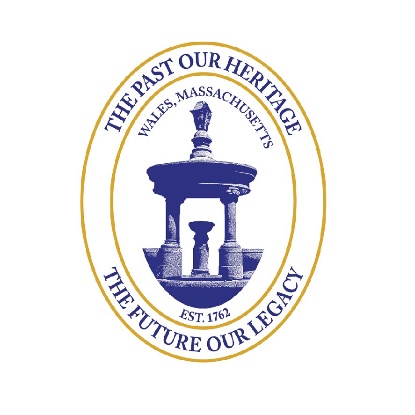 TOWN CLERKP. O. BOX 834WALES, MA 01081-0834In accordance with 950 CMR 47.12 the Town Clerk will be conducting Advance Removal and Advance Processing of all Early Voting Ballots received by Thursday October 29, 2020 on Friday October 30 2020 at the Wales Town Offices at 9:30 a.m.Ballots received between Friday October 30, 2020 and Tuesday November 3, 2020 will be processed at the polls, in accordance with 950 CMR 47.13.This meeting is open to observers as space permits. Please call 413-245-7571 x 101 or email townclerk@townofwales.net to confirm your space.